Общество с ограниченной ответственностью Образовательные технологии и консалтинг «Альфа-образование» (ООО ОТК «Альфа-образование»), осуществляющее образовательную деятельность на основании лицензии от «06» февраля 2020 г. № Л035-01298-77/00181297, выданной Департаментом образования и науки города Москвы и действующей бессрочно, именуемое в дальнейшем «Исполнитель», в лице Генерального директора Мосолова Александра Владимировича, действующего на основании Устава, с одной стороны, и {ПолноеНаименованиеКомпании}, именуемое в дальнейшем «Заказчик», в лице {ДолжностьПредставителя} {ФамилияИмяОтчествоПредставителя}, действующего на основании {ДокументУполномочивающийДействияПредставителя}, с другой стороны, совместно именуемые «Стороны», заключили настоящий договор (далее – «Договор») о нижеследующем:ПРЕДМЕТ ДОГОВОРАИсполнитель обязуется оказать Заказчику платные образовательные Услуги (далее – «Услуги») по Образовательным программам (далее – «Программы»), согласованным Сторонами в Приложении по форме 1 к Договору, для специалистов, направляемых Заказчиком (далее – «Слушателей»), а Заказчик обязуется принять оказанные Услуги и оплатить их. Услуги по Договору оказываются Исполнителем с применением дистанционных образовательных технологий и/или электронного обучения с использованием учебного Интернет-портала Исполнителя, размещенного на сайте по адресу http://portal.alfadpo.ru.Вид, наименование, уровень и (или) направленность Программы (часть Программы определенного уровня, вида и (или) направленности), срок обучения, срок обучения по индивидуальному учебному плану, в том числе по ускоренному обучению, продолжительность обучения, стоимость обучения и иная дополнительная информация указываются в Приложении по форме 1 к Договору, которое является неотъемлемой частью Договора.Список Слушателей Заказчика указан в Приложениях по форме 1 к Договору, которые являются неотъемлемой частью Договора.После освоения Слушателями Программ дополнительного профессионального образования и успешного прохождения итоговой аттестации им выдаются документы о дополнительном профессиональном образовании (удостоверение о повышении квалификации и (или) диплом о профессиональной переподготовке) и (или) документ о прослушивании курса установленного Исполнителем образца.Слушателям, не прошедшим итоговой аттестации или получившим на итоговой аттестации неудовлетворительные результаты, а также лицам, освоившим часть Программы и (или) отчисленным из организации, осуществляющей образовательную деятельность, выдается справка об обучении или о периоде обучения по образцу, самостоятельно устанавливаемому организацией, осуществляющей образовательную деятельность.Порядок и качество Услуг, оказываемых Исполнителем, должны соответствовать законодательству Российской Федерации.ПРАВА И ОБЯЗАННОСТИ СТОРОНИсполнитель вправе:Самостоятельно осуществлять образовательный процесс, устанавливать системы оценок, формы, порядок и периодичность промежуточной и итоговой аттестации слушателей Заказчика.Применять к слушателям меры поощрения и налагать меры дисциплинарного взыскания в соответствии с законодательством Российской Федерации, Уставом Исполнителя, Договором, а также в соответствии с локальными нормативными актами Исполнителя. Исполнитель оставляет за собой право не зачислять Слушателей на обучение, если была предоставлена неполная (недостоверная) информация, указанная в п. 2.4.1 Договора, а также в случае неоплаты или неполной оплаты Заказчиком стоимости Услуг, до момента полного исполнения обязательств Заказчика, указанных п. 2.4.2 Договора.В случае неявки Слушателей в назначенный срок или пропуска занятий по неуважительной причине, денежные средства не возвращаются. Исполнитель отчисляет Слушателей в связи с завершением обучения и оставляет за собой право досрочно отчислить по основаниям, предусмотренным законодательством Российской Федерации. Слушателю предоставляются академические права в соответствии с частью 1 статьи 34 Федерального закона от 29 декабря 2012 г. N 273-ФЗ "Об образовании в Российской Федерации".Исполнитель вправе предоставить Слушателю отсрочку в предоставлении Программы, исчисляемую в календарных днях с момента заключения Договора. Отсрочка предоставляется при наличии согласия Заказчика, оформленного в виде заявления в письменном виде.Исполнитель обязан:Зачислить Слушателя, выполнившего установленные законодательством Российской Федерации, учредительными документами, локальными нормативными актами Исполнителя условия приема, на обучение путем издания распорядительного приказа Исполнителя о приеме на обучение.Предоставить представителю Заказчика на согласованный электронный адрес учётные данные - уникальный логин и пароль, для входа в личный кабинет учебного Интернет-портала Исполнителя для каждого Слушателя в течение 3-х рабочих дней с момента поступления денежных средств на расчетный счет Исполнителя.Организовать и обеспечить надлежащее предоставление Услуг Слушателям, сформированным в группы или индивидуально в соответствии с федеральными государственными стандартами (при их наличии), учебным планом, расписанием занятий и другими локальными нормативными актами, разрабатываемыми Исполнителем.Обеспечить Слушателям предусмотренные выбранной Программой условия ее освоения.Довести до Заказчика информацию, содержащую сведения о предоставлении Услуг в порядке и объеме, которые предусмотрены Законом РФ «О защите прав потребителей» и Законом РФ «Об образовании в РФ».Сохранить место за Слушателями в случае пропуска занятий по уважительной причине (с учетом оплаты Услуг).Обеспечить Слушателям уважение человеческого достоинства, защиту от всех форм физического и психического насилия, оскорбления личности, охрану жизни и здоровья.Обеспечить оказание Услуг в полном объеме в соответствии с Программами (частью Программ), заявками на обучение и условиями Договора.До заключения Договора и в период его действия предоставлять Заказчику и Слушателям достоверную информацию о себе и об оказываемых Услугах. Ознакомить их с Уставом, Лицензией на осуществление образовательной деятельности, локальными актами Исполнителя, учебными планами, Программами.По завершению периода обучения при успешном прохождении Слушателя итоговой аттестации, выдать документ установленного образца, в течение 3-х рабочих дней.Заказчик вправе:Получать информацию от Исполнителя по вопросам организации и обеспечения надлежащего исполнения Услуг, оказываемых по Договору.Обращаться к работникам Исполнителя по вопросам, касающимся процесса обучения.Пользоваться в порядке, установленном локальными нормативными актами Исполнителя, имуществом Исполнителя, необходимым для освоения Программы.Получать информацию об успеваемости, поведении, отношении Слушателя к учебе.Заказчик обязан:Предоставить Исполнителю необходимые документы и полную и достоверную информацию в отношении каждого из Слушателей, включая Ф.И.О., должность, образование и другую необходимую информацию при поступлении в организацию, осуществляющую обучение и в процессе обучения, своевременно представлять и получать все необходимые документы. Заказчик несет всю ответственность в случае сообщения Исполнителю недостоверной информации о Слушателях, а также обязуется возместить Исполнителю все возможные убытки, понесенные Исполнителем в результате сообщения Заказчиком недостоверных сведений о Слушателях.Своевременно вносить плату за предоставляемые Слушателям Услуги, указанные в п.3 Договора, в размере и порядке, определенным Договором.Предоставить Слушателям полученные от Исполнителя учётные данные для входа в личный кабинет учебного Интернет-портала в день их получения.Обеспечить посещение Слушателями занятий согласно утвержденному плану и соблюдение Правил внутреннего распорядка и иных локальных нормативных актов Исполнителя.Передать Слушателям полученные от Исполнителя документы о дополнительном профессиональном образовании и (или) прослушивании курса.Возмещать ущерб, причиненный Слушателями имуществу Исполнителя в соответствии с законодательством Российской Федерации.Слушатель вправе:Получать полную и достоверную информацию об оценке своих знаний и навыков, а также критериях этой оценки.Пользоваться имуществом Исполнителя, необходимым для освоения Программы во время занятий, предусмотренных учебным планом.Обращаться к работникам Исполнителя по вопросам, касающимся процесса обучения.Бесплатно пользоваться библиотечно-информационными ресурсами Исполнителя.Пользоваться дополнительными Услугами, не входящими в учебную программу, на основании отдельно заключенного Договора.В рамках Договора освоить несколько Программ, определенных в Приложении № 1 к Договору, в последовательности, согласованной Исполнителем и Заказчиком дополнительно путем обмена электронными копиями документов. Слушатель обязан:Добросовестно осваивать образовательную программу, посещать предусмотренные учебным планом или индивидуальным учебным планом занятия, осуществлять самостоятельную подготовку к занятиям, выполнять в установленные сроки все виды заданий, предусмотренные программой обучения.Соблюдать учебную дисциплину и общепринятые нормы поведения, проявлять уважение к преподавателям, администрации, техническому персоналу Исполнителя и другим Слушателям, не посягать на их честь и достоинство.Соблюдать правила внутреннего распорядка, санитарные, противопожарные и иные требования, положения локальных нормативных актов Исполнителя. Бережно и аккуратно относиться к имуществу Исполнителя.Нести дисциплинарную ответственность за нарушение Устава, Правил внутреннего распорядка и иных локальных нормативных актов Исполнителя.Возмещать ущерб, причиненный имуществу Исполнителя в соответствии с действующим законодательством Российской Федерации.ПОЛНАЯ СТОИМОСТЬ УСЛУГ И ПОРЯДОК ПРИЕМА-СДАЧИ УСЛУГПолная стоимость Услуг, указанных в Приложении по форме 1 к Договору определяется исходя из действующих на момент подписания соответствующего приложения к Договору ставок на обучение по Программам Исполнителя и согласуется Сторонами в Приложении по форме 1 к Договору.Увеличение стоимости Услуг после подписания соответствующего приложения к Договору не допускается, за исключением увеличения стоимости указанных Услуг с учетом уровня инфляции, предусмотренного основными характеристиками федерального бюджета на очередной финансовый год и плановый период.В соответствии с п.2 ст. 346.11 НК РФ Исполнитель применяет упрощенную систему налогообложения и не является плательщиком НДС.Заказчик перечисляет Исполнителю полную стоимость Услуг, согласованную в соответствующем приложении к Договору, согласно выставленного Исполнителем счета в срок не позднее 5 (пяти) рабочих дней, со дня выставления счета.Оплата Заказчиком выставленного Исполнителем счета, является согласием Заказчика со стоимостью Услуг. При оплате счета в назначении платежа необходимо указать Договор и соответствующее приложение к нему.Оплата по Договору производится в безналичном порядке на расчетный счет Исполнителя на условиях 100% предоплаты. Обязательство по оплате считается исполненным с момента поступления денежных средств на расчетный счет Исполнителя.Услуга считается оказанной в полном объеме при завершении обучения Слушателями Заказчика, подтвержденного результатами итоговой аттестации (если предусмотрено) и выдачей ему документа в соответствии с п. 1.5 Договора.По окончании оказания Услуг Исполнитель составляет акт сдачи-приемки Услуг (далее – акт) и направляет его вместе с итоговым документом, предусмотренным п. 1.5 Договора, Заказчику в течение 3 (трех) рабочих дней с момента оказания Услуг.Заказчик обязуется в течение 3 (трех) рабочих дней со дня представления Исполнителем акта рассмотреть его и при отсутствии возражений подписать со своей стороны и направить Исполнителю, подписанный экземпляр акта или мотивированный отказ от его подписания.В случае не подписания Заказчиком акта в течение 3 (трех) рабочих дней с момента его получения от Исполнителя или его не предоставления Исполнителю, а также отсутствия письменного мотивированного отказа от его подписания, Услуги по Договору считаются оказанными надлежащим образом и принятыми Заказчиком на четвертый рабочий день с момента получения акта Заказчиком.ОТВЕТСТВЕННОСТЬ СТОРОН И ПОРЯДОК РАЗРЕШЕНИЯ СПОРОВЗа неисполнение или ненадлежащее исполнение своих обязательств по Договору Стороны несут ответственность, предусмотренную действующим законодательством Российской Федерации.Если невозможность исполнения Договора возникла по обстоятельствам, за возникновение которых Заказчик, Слушатель или Исполнитель не отвечают, либо они не были в состоянии предотвратить наступление таких событий, Услуга Исполнителя до момента возникновения указанных обстоятельств подлежит оплате в полном объеме.При обнаружении недостатка Услуги, в том числе оказания ее не в полном объеме, предусмотренном Программой (частью Программы), Заказчик вправе по своему выбору потребовать:- соразмерного уменьшения стоимости оказанной Услуги;- возмещения понесенных им расходов по устранению недостатков указанной Услуги.Заказчик вправе отказаться от исполнения Договора и потребовать полного возмещения стоимости обучения, если в течение 1 месяца недостатки Услуги не устранены Исполнителем. Заказчик также вправе отказаться от исполнения Договора, если им обнаружен существенный недостаток оказанной Услуги или иные существенные отступления от условий Договора.Если Исполнитель нарушил сроки оказания Услуги (сроки начала и (или) окончания оказания Услуги и (или) промежуточные сроки оказания Услуги), либо если во время оказания Услуги стало очевидным, что она не будет осуществлена в срок, Заказчик вправе по своему выбору:- назначить Исполнителю новый срок, в течение которого Исполнитель должен приступить к оказанию Услуги и (или) закончить оказание Услуги;- поручить оказать Услугу третьим лицам за разумную цену и потребовать от Исполнителя возмещения понесенных расходов; - потребовать уменьшения стоимости Услуги; - расторгнуть Договор.В случае неисполнения или ненадлежащего исполнения Стороной обязательств вследствие непреодолимой силы, то есть чрезвычайных и непредотвратимых при данных условиях обстоятельств, Сторона может быть освобождена от ответственности по Договору полностью или частично, если уведомит другую Сторону о наступлении указанных обстоятельств не позднее 5 (пяти) календарных дней с даты их наступления. В случае задержки Заказчиком оплаты за обучение, Исполнитель оставляет за собой право не допускать Слушателей к занятиям вообще или до итоговой аттестации.В случае неприбытия Слушателей на занятия без предварительного (за 5 дней до начала занятий) извещения Исполнителя или их отчисления в процессе учебы до окончания сроков обучения по вине Заказчика или самих Слушателей, перечисленные за обучение денежные средства не возвращаются.Исполнитель не несет ответственности за отрицательные результаты итоговой аттестации Слушателя.Все споры и разногласия по данному Договору подлежат урегулированию в претензионном порядке, ответ на претензию должен быть направлен в течение 10 календарных дней с момента получения претензии одной из сторон.В случае невозможности урегулирования сторонами разногласий в претензионном порядке, спор подлежит рассмотрению в Арбитражном суде по месту нахождения Исполнителя.КОНФИДЕНЦИАЛЬНОСТЬИсполнитель обязан предпринять со своей стороны все возможные действия для обеспечения неразглашения сведений его работниками, ставших известными в ходе выполнения Договора и являющихся информацией конфиденциального характера по отношению к Слушателю.Заказчик обязан не разглашать в той или иной форме сведения конфиденциального характера, составляющие коммерческую тайну Исполнителя, а также положения Договора третьим лицам.Стороны несут ответственность в соответствии с законодательством Российской Федерации за разглашение конфиденциальной информации, а также персональных данных работников и представителей другой Стороны, полученных от последней в рамках исполнения своих обязательств по Договору. Не является нарушением режима конфиденциальности предоставление Сторонами информации по запросу уполномоченных государственных органов в соответствии с законодательством Российской Федерации.Слушатели обязуются бессрочно соблюдать конфиденциальность ставших им известными персональных данных других Слушателей.Конфиденциальной считается любая информация, относительно финансового или коммерческого положения Сторон, которая прямо названа и промаркирована Сторонами в качестве конфиденциальной.Сам факт заключения и предмет Договора и соответствующих дополнительных соглашений не является конфиденциальным. Финансовые условия Договора являются конфиденциальными.СОГЛАСИЕ НА ОБРАБОТКУ ПЕРСОНАЛЬНЫХ ДАННЫХПодписав Договор и приложение к нему, Заказчик, Слушатель (Субъект персональных данных) выражают свое согласие на обработку Исполнителем персональных данных, в соответствии с политикой̆ обработки персональных данных, опубликованной на Сайте Исполнителя, и включает в себя: сбор, систематизацию, накопление, хранение, уточнение (обновление, изменение), использование, обезличивание, блокирование, уничтожение персональных данных.Исполнитель вправе собирать, использовать, передавать, хранить или иным образом обрабатывать (далее по тексту – «Обработка») информацию, предоставленную Заказчиком и Слушателями, которая может быть отнесена к Персональным данным физических лиц (далее по тексту – «Персональные данные») в соответствии с действующим законодательством.Заказчик гарантирует, что имеет право предоставлять Персональные данные Исполнителю для целей обучения, что Персональные данные были собраны и обработаны в соответствии с действующим законодательством.Обработка персональных данных Слушателей осуществляется Исполнителем в соответствии с законодательством Российской Федерации, как в электронном, так и в документированном виде. Данные указанные в Приложениях к Договору, являются неотъемлемой частью ДоговораЦелью обработки Исполнителем персональных данных Слушателя является выполнение обязательств по Договору, выполнение требований законодательства РФ об образовании.Стороны обязуются использовать полученные персональные данные Слушателей исключительно в заявленных целях в соответствии с действующим законодательством Российской ФедерацииВ соответствии со ст.14 Федерального закона от 27.07.2006 года № 152-ФЗ «О персональных данных» Слушатель имеет право на получение информации, касающейся обработки его персональных данных.Заказчик и Слушатели согласны на передачу Исполнителем конфиденциальной информации и Персональных данных для их хранения на региональном сервере, обслуживаемом поставщиком ИТ-услуг или аффилированным лицом/субподрядчиком Исполнителя, при условии обеспечения технических, организационных и иных мер безопасности на должном уровне. Конфиденциальная информация и Персональные данные хранятся Исполнителем в течение 3 лет с даты прекращения отношений Сторон или в течение иного периода, установленного законодательством.Предоставленное по Договору согласие на обработку персональных данных может быть отозвано Заказчиком, Слушателями в порядке, предусмотренном Федеральным законом от 27.07.2006 № 152-ФЗ «О персональных данных».СРОК ДЕЙСТВИЯ, ПОРЯДОК ИЗМЕНЕНИЯ И РАСТОРЖЕНИЯ ДОГОВОРАДоговор вступает в силу со дня его подписания Сторонами и действует до полного исполнения Сторонами обязательств, оказанных надлежащим образом.Договор может быть продлен, изменен или дополнен по соглашению Сторон с составлением дополнительных соглашений, которые будут являться неотъемлемой частью Договора и вступать в силу с момента их подписания Сторонами.Договор может быть расторгнут по взаимному соглашению Сторон.Односторонний отказ от выполнения отдельных положений и условий Договора недопустим, за исключением случаев, предусмотренных законодательством РФО продлении или расторжении Договора одна Сторона обязана поставить в известность другую Сторону не позднее, чем за месяц до окончания срока действия Договора.Договор считается пролонгированным на следующий период, если ни одна из Сторон за 30 дней до окончания действия Договора не направит письменное требование о прекращении действия Договора.Договор может быть расторгнут по инициативе Исполнителя в одностороннем порядке в случаях:- установления нарушения порядка приема в образовательную организацию, повлекшего по вине Заказчика его незаконное зачисление в эту образовательную организацию;- просрочки оплаты Заказчиком стоимости Услуг;- невозможности надлежащего исполнения обязательства по оказанию Услуг вследствие действий (бездействия) Слушателя;- в иных случаях, предусмотренных законодательством Российской Федерации.Договор расторгается досрочно по обстоятельствам, не зависящим от воли Слушателя, Заказчика и Исполнителя, в том числе в случае ликвидации Исполнителя.Исполнитель вправе отказаться от исполнения обязательств по Договору при условии полного возмещения Заказчику убытков.Заказчик вправе отказаться от исполнения Договора при условии оплаты Исполнителю фактически понесенных им расходов, связанных с исполнением обязательств по Договору.ЗАКЛЮЧИТЕЛЬНЫЕ ПОЛОЖЕНИЯСведения, указанные в Договоре, соответствуют информации, размещенной на официальном Интернет-сайте Исполнителя в сети «Интернет» на дату заключения Договора и приложений к нему.В случаях, не урегулированных Договором, Стороны руководствуются законодательством Российской Федерации.Договор составлен в двух экземплярах, имеющих равную юридическую силу, по одному для каждой из Сторон.Под периодом предоставления Услуги (периодом обучения) понимается промежуток времени с даты издания приказа о зачислении Слушателей в образовательную организацию до даты издания приказа об окончании обучения или отчислении Слушателей из образовательной организации.Под продолжительностью обучения понимается промежуток времени с даты предоставления представителю Заказчика учётных данных до даты полного освоения дополнительных профессиональных программ и прохождения итоговой аттестации, согласно утвержденному учебному плану.Материалы, переданные Заказчику или Слушателям в рамках оказания Исполнителем Услуг, являются объектом интеллектуальной собственности, права на которые могут принадлежать Исполнителю. Исполнитель передает материалы Заказчику или Слушателю только с целью оказания Услуг в соответствии с Договором. Использование материалов Заказчику или Слушателю разрешено только в объеме, необходимом для оказания Исполнителем Услуг. Заказчик или Слушатель не вправе передавать третьим лицам и использовать материалы, переданные ему (им) Исполнителем, в иных целях, не указанных в настоящем пункте Договора, без письменного согласия Исполнителя. Заказчик несет ответственность за нарушение данного пункта в соответствии с законодательством Российской Федерации.Стороны согласовали, что документы, направленные в рамках исполнения Договора в электронном виде по электронной почте, имеют юридическую силу оригиналов и являются письменными доказательствами в соответствии со ст. 75 АПК РФ. Для обмена документами в электронном виде Стороны должны использовать адреса электронной почты, согласованные в Договоре.Слушателям Заказчика, не имеющим соответствующего образования, а равно не удовлетворяющим условиям достаточным, в соответствии с п.3 ст.76 Федерального закона «Об образовании в Российской Федерации» от 29.12.2012 г. N 273-ФЗ, для допуска к освоению дополнительных профессиональных программ и соответственно выдачи документа о квалификации (удостоверения о повышении квалификации и (или) диплома о профессиональной переподготовке), оказываются информационно-консультационные Услуги по выбранной программе обучения с возможностью ее изучения в полном объеме, но с выдачей документа о прослушивании данного курса установленного Исполнителем образца.Приложения к Договору:Приложение по форме 1: Заявка на обучение по программам дополнительного профессионального образования.Форма 1. Приложение №1 к Договору об оказании платных образовательных услуг№ {НомерДоговора} от {ДатаДоговора} г.Заявка на обучение по программам дополнительного профессионального образованияНастоящим, ставя подпись напротив своей фамилии, Слушатель: 1. Ознакомлен (а), до заключения Договора, с уставом, положением об образовательном подразделении, лицензией на осуществление образовательной деятельности, Программой дополнительного профессионального образования, внутренним распорядком, организацией учебного процесса, режимом занятий Слушателей, формой, периодичностью и порядком текущего контроля успеваемости и промежуточной аттестации, порядком и основанием перевода, отчисления и восстановления, порядком оформления возникновения, приостановления и прекращения отношений между ООО ОТК «Альфа-образование» и Слушателями, правами и обязанностями Слушателя.2. Выражает свое согласие на осуществление Исполнителем обработки (сбора, систематизации, накопления, хранения, уточнения (обновления, изменения), использования, распространения (в том числе передачи), обезличивания, блокирования и уничтожения), в том числе автоматизированной, его персональных данных, указанных в Договоре, а также которые сообщены или будут дополнительно сообщены Заказчиком Исполнителю в течение срока действия Договора иным образом, в соответствии с требованиями Федерального закона от 27.07.2006 №152-ФЗ «О персональных данных» в целях заключения и надлежащего исполнения Договора, сообщения Исполнителем Заказчику сведений информационно-рекламного характера.Указанное выше согласие предоставляется с момента подписания Сторонами настоящего приложения к Договору на весь срок его действия. Предоставленное согласие на обработку персональных данных может быть отозвано Слушателями в порядке, предусмотренном Федеральным законом от 27.07.2006 № 152-ФЗ «О персональных данных».3. Ознакомлен и соглашается со всеми условиями Договора, в том числе иметь права и исполнять обязанности Слушателя по Договору.Полная стоимость Услуг по настоящему Приложению за весь период обучения составляет: {СуммаПоПриложению}. (НДС не облагается, в соответствии с п.2 ст. 346.11 НК РФ)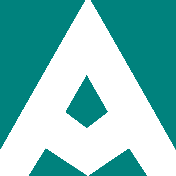 ДОГОВОР № {НомерДоговора}на оказание платных образовательных услугДОГОВОР № {НомерДоговора}на оказание платных образовательных услугг. Москваг. Москва{ДатаДоговора}{ДатаДоговора}АДРЕСА И РЕКВИЗИТЫ СТОРОНАДРЕСА И РЕКВИЗИТЫ СТОРОНЗАКАЗЧИКИСПОЛНИТЕЛЬ{КраткоеНаименованиеКомпании}Юридический/ почтовый адрес:{ЮрАдресКомпании}ИНН {ИНН}КПП {КПП}ОГРН {ОГРН}Телефон: {ТелефонКомпании}Адрес электронной почты: {КонтактныйАдресЭлПочты}Банковские реквизиты: Расчетный счет {РасчетныйСчет}в {НаименованиеБанка}к/с {КорреспондентскийСчет}БИК {БИК}ООО ОТК «Альфа-образование» Юридический/ почтовый адрес:117630, г. Москва, вн.тер.г. муниципальный округ Обручевский, Старокалужское шоссе, д. 62, помещение 3/1ИНН 7726450549КПП 772801001ОГРН 1197746218053Телефон: +7(499)113-4959Адрес электронной почты: info@alfadpo.ruБанковские реквизиты: Расчетный счет 40702810802430002389 в АО "АЛЬФА-БАНК" г. Москвак/с 30101810200000000593БИК 044525593{ДолжностьПредставителя}Генеральный директор _______________ / {Фамилия И.О.}/_______________ / Мосолов А.В./№п/пФИОСлушателяМесто жительства, контактный телефон, e-mailВид, уровень и (или) направленность,срок освоения и наименованиеПрограммыПродолжительность обучения, днейФорма обученияСтоимость обученияПодписьЗаочная с применением дистанционных образовательных технологий и/или электронного обученияИТОГО:ЗАКАЗЧИКИСПОЛНИТЕЛЬ{ДолжностьПредставителя}Генеральный директор _______________ / {Фамилия И.О.}/_______________ / Мосолов А.В./